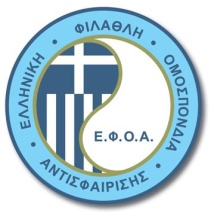 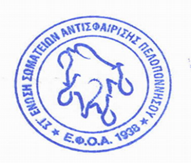 ΔΙΗΜΕΡΙΔΑ ΣΤ’ ΕΝΩΣΗΣ ΣΩΜΑΤΕΙΩΝ ΑΝΤΙΣΦΑΙΡΙΣΗΣ ΠΕΛΟΠΟΝΝΗΣΟΥΠΑΤΡΑ 12-13 ΝΟΕΜΒΡΙΟΥ 2022ΑΙΤΗΣΗ ΣΥΜΜΕΤΟΧΗΣ ΣτοιχείαΕπώνυμο:___________________Όνομα:____________________Διεύθυνση κατοικίας: _______________Τ.Κ:____ 	Πόλη:_____________Τηλ. Κινητό: _____________________E-mail: ________________________Ημερομηνία : 20/10/2022Αποστολή στο e-mail της ΣΤ΄ ΄ Ένωσης : stenosi.org@gmail.com